0103.		VisionTo provide our clubs with the best opportunities and environment to grow and prosper.To put in place a set of standards that clubs can aspire to causing these clubs to grow thereby providing improved facilities for social, recreational and competitive archers.To create a culture of excellence in our archers that represent our State in National and International competitions.To provide our membership with an efficient and communicative administration with its focus on improving the experience of archery throughout the State of Victoria.To ensure everything we do today is based on providing excellent service to members.   Service is provided with equality and respect whilst ensuring everything we do tomorrow is to improve on what we did today.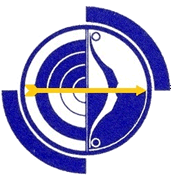 Archery VictoriaArchery VictoriaArchery VictoriaArchery VictoriaTitle:Policy and Procedures ManualPolicy and Procedures ManualPolicy and Procedures ManualSubject:VisionVisionVisionAuthor:AV Board of ManagementAV Board of ManagementAV Board of ManagementApproved:Replaces:Number:0103Pages:1